                                                             Plan	                           №1 Maykain Kazakh  secondary school           Theme : Birthday Party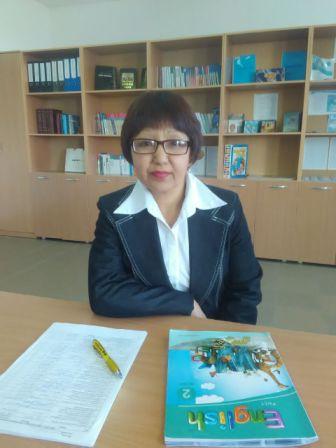                                                                               Grade 2                                                                                                                                                    Teacher:  Saule Tursukpayeva                                                2016-2017Lesson:5 Unit:6Traditions and customs№1 Maykain Kazakh  secondary schoolDate: The  6th of MarchTeacher name:  Saule TursukpayevaClass: 2 Number present: 9                       absent: Theme of the lesson:Birthday PartyLearning objectives:2.L1 understand a range of short basic supported classroom instructions  2.S3 use a limited range of basic words, phrases and short sentences to describe objects, activities and classroom routines2.UE8 use simple imperative forms [positive and negative] for basic commands and instructionsLesson objectives:All learners will be able to:Name the main vocabulary wordsMost learners will be able to:Follow teacher’s instructionsSome learners will be able to:Do all suggested tasks without mistakesSuccess criteriaSs will be able to Name the new wordsDo the tasks correctlyMake sentences about birthday partyTry to find answers to the questions Previous learningHolidays in Kazakhstan and EnglandPlanned timings                       Planned activities     ResourcesBeginningOrganization moment. Greeting. T: Good morning, children. P:Good morning, teacher.The pupils sing the song “Hello”  T: How are you today?  P: We are OK, good, great, wonderful, fine. Pupils show.P: Greeting the guestsHello! My name is….. .T: What is the day today?     What season is it now?     What is the weather like today? 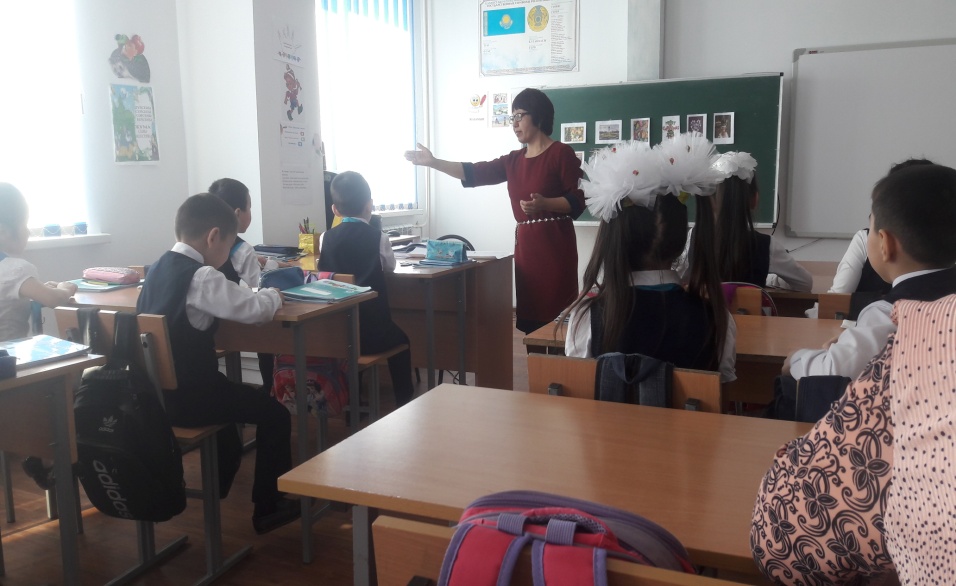 Pupils make a circle and say wishes to each other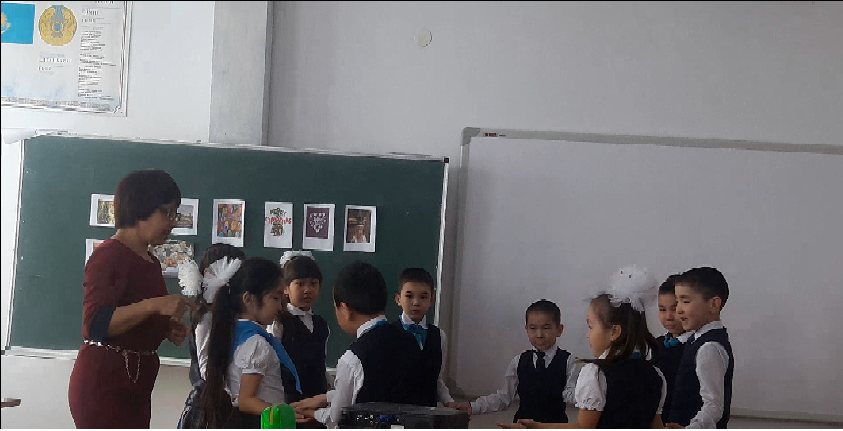 “Hello” songChecking the H\WT: Let’s play a game with a ballT: We sing, dance and give presents. What holiday is it? – New Year. etc.Show me the  picture(pictures on the blackboard)PicturesLead in	Students watch the video about birthday partyT: What holiday is it? P: Happy birthdayPupils put the question How old are you? to each other.VideoMiddleEndPre-teaching	Teacher presents some pictures implying  birthday party on interactive board.DrillingPupils look, listen and  repeat the words after the teacher( chorus, boys, girls, individual) Let’s play a game “What’s missing? “PracticeBirthday cardThe cake is redDraw 8 candles on the cake There are 2 green balloons, 2 yellow balloons, 2 blue balloonsT: Assess yourself (on the Interactive board)Energizer: singing the song and doing the actionsWorksheet №2 Match the word with the pictureT: Assess each other (on the Interactive board)Listen T: uses the picturesBlow a ballon, give a present, wear a birthday hat, blow a candle, eat a cakeListen and repeat Listen and doWork in pairsWorksheet №3 Listen and  put the numberGive a presentBlow a balloonEat a cakeWear a birthday hatBlow a candle 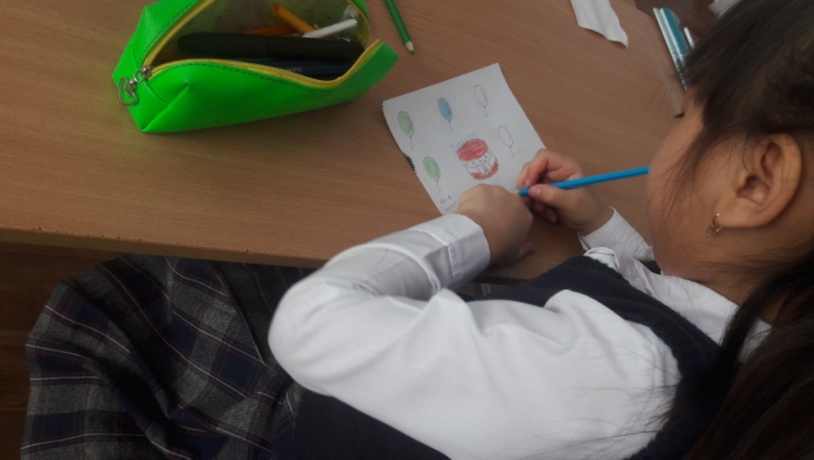 T: Assess each other (on the Interactive board)Listening and reading a dialogueSinging the songH\W Learn the new words by heart, read the dialogue, make the cards.T. asks CCQ Teacher asks questions: Is it a candle? Is it a present? (Using the pictures)Learners answer: yes or noT: The lesson is over. Thank you for your work at the lesson. Good-bye.P: Pupils sing the song  " Bye Bye Goodbye”1)Interactive board(the pictures of Birthday Party)Презентация Microsoft Office.Worksheets Colour  pencilsAVI Video File9  801 КБ Head and shouldersWorksheets , pencilsPupil’s BookAVI Video File9  801 КБ19 Bye Bye Goodbye. Mp3Knock Knock English